John B. Dey Elementary School Parent Teacher Association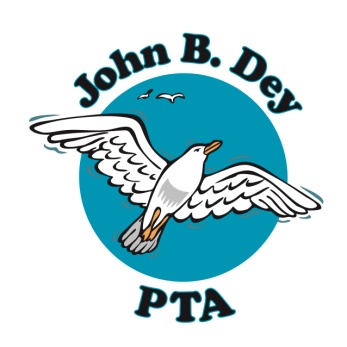 1900 N. Great Neck Road  Virginia Beach, VA 23454www.jbdpta.comMinutes for August 22, 2019 Exec Board MeetingTime of Meeting: 6:30pmMeeting to be held at:  JBD CafeteriaAgenda Items	1.	Call to Order: __6:37__pm	2.	In Attendance:  Lauren Kirkpatrick, Erin Collins, Jeannie Gray, Beth Bianchi, Christa 			Markert, Susan Wilson, Jenny Sessoms, Lisa Flanagan, Ashley Knox, Michelle Perry, 			Annie Myers, Keleigh Chepy	3.	Approval of June Meeting Minutes from Leaping Lizard		Motion:  Jenny Sessoms		Second:  Michelle Perry		The motion passed and the minutes will be filed in our records	4.	Officer Reports		a)	President: Lauren Kirkpatrick		-Thank you to everyone who is involved with PTA this year				-Folders have been started for every committee chair.  Please keep important info in the 			folder and turn it in at the end of the year for the next committee chair doing the job.		-Be sure to volunteer for back to school events:  Park Play Dates, Teacher 				luncheon/desserts, Meet and Greet and popcorn party, and 1st day of school	  		-First General PTA meeting is on Sept 10 at 5:30pm-please attend to vote in our budget!		-Check the storage shed before buying items for your events:  Potters Self Storage Unit 			775 (please email Lauren for the gate code and combination lock code)		-If you need help advertising an event, please send Lauren a write up for Facebook, 			Website, Seagull Focus (by Wed to go out on Fri)		Vacant Board Positions:		Baby Shark Tank		Military Liaison		 Gull Gift Shop Co-chair and committee members		b)	Treasurer:  Jenny Sessoms		Starting balance___$28,000.38___  		-The 2018/19 audit is complete and came back great!		-After approval of the budget, you may begin submitting ORIGINAL receipts with 			reimbursement forms by dropping them off in the NEW PTA drawer in the main office 			(located in the long counter  in front of Mrs. Morris's desk).  Reimbursements will be 			collected weekly and left in the PTA drawer or mailed to you (if you submit a self 			addressed/stamped envelope).		-If you need info about or have a problem with your budget, please contact Jenny		c)	VP Programs: Jeannie Gray		-2019/20 programs will include-The Great Gulls Club (grades 3-5, to encourage a 			spirit of charity within the school), Art (Fall, Winter, Spring), Tennis (Fall, Spring), 			Spanish (Fall, Spring), Marine Biology (Winter)		PROGRAM REGISTRATION for Fall will begin on August 31 and close on Sept 17 at 			www.jbdpta.com		Park Playdates/Meet Your Classmates at Great Neck Park from 5:30-7:00pm: 		8/27 (gr K-1), 8/28 (gr 2-3), 8/29 (gr 4-5)		d)	VP Membership: Erin Collins-will collect membership dues at Meet and Greet, 			board meeting, teacher lunch and open houses.  All PTA board members need to join the 			PTA.  Popsicle parties for classes that reach 100% membership.  Trying to get the highest 		membership numbers yet.  		e)	Secretary:  Susan Wilson- Please sign in on the attendance sheet	4.	 Principals’ Report: Mrs. Bianchi and/or Ms. Markert		-Construction updates:  Construction is ongoing and there is a chance that the building 			will be finished mid-year!!!		-PARKING WILL BE A MAJOR PROBLEM THIS YEAR, so please put all students on 		the bus.  DROP OFF WILL BE ON THOMAS BISHOP and BUSES WILL DROP OFF 			ON THE MAIN ENTRANCE SIDE (ONLY BUSES WILL BE ALLOWED TO GO 			THIS WAY IN THE AM)		-Need volunteers for 1st week of school to help with new traffic patterns (Lauren will 			contact Ann Lee to create volunteer sign up)		-Would like Cafeteria Volunteers again (Lauren will contact Ann Lee to create sign up)		-PBIS (Positive Behavior Intervention SYSTEM) will be coming to JBD this year:  It is a 		way to encourage good behavior in all areas of the school:  "This is how you FLY"	-New Habits of the Mind will be discussed in the classrooms5. 	Committee Reports:	a) Assemblies:  Susan Hardesty-working on getting some assemblies	b) Baby Shark Tank/Student Showcase: VACANT	c)Beach Bash:  Allison Kimnach, Cara Dillard-No Report	d)Beautification: Ashley Cizerle-No Report	e)Bingo: Ashley Cizerle and Meagan Thrift-Changes are coming:  Food will be served 			from 5:30-6:30 and only 400 people may attend		f)Box Tops: Lisa Flanagan-Going digital, download the ap and scan receipts-no more 			clipping box tops.  Also working on an AMAZON SMILE account		g)Destination Imagination: Jenny Sessoms-TRY DI night on Sept 27.  There are some 			returning teams, but all must do online registration from 9/1-30		h)eDirectory: Ann Lee-No Report		i)Field Day: Annie Myers-No Report		j)Gull Gift Shop: Natasha Russell-Need co-chair and committee members		k)Halloween Costume Parade:  Ashley Knox, Sarah Winstead-it is going to be so much 			fun!		l)Lost and Found: Alison Hron:  Will pick up lost and found items for donation on the Fri 		after report cards to donate to CHKD.  Will attempt to return all labeled items to their 			owners.  Please LABEL your child's jackets, hats, gloves, umbrellas, lunch boxes, water 			bottles, etc		m)Math Night: Allison Kimnach:  Shore Drive Food Lion		n)Military Liaison: VACANT		o)Moving On: Erin Collins, Teri Miller, Susan Wilson-No Report		p)Reflections: Michelle Perry-THEME: Look Within, entries are due Oct 4 and reception 		on Oct 24		q)Room Liaison: Keleigh Chepy-Orientation will be scheduled for late Sept/early Oct.  			 emails will be sent out through room parents.		r)Savings for Seagulls: Katie Oakley/Lisa Flanagan-No more to report		s)Seagull Circle: Melissa Foglia, Melissa McCormack-Letter will go out during the first 			week of school and sponsorships will be collected until Oct 18.  If you know of a 				business, please share Seagull Circle info with them		t)Scholarship: Emilie Templeton/Allison Kimnach-No Report		u)Silver Graphics: Carolyn McCallister-No Report		v)Spirit Wear: Lauren Kirkpatrick/Ashley Knox-There will be JBD accessories for sale 			this year: Cups, stickers, bracelets, and dog tags (all items between $2-$4).  Be sure to 			bring cash to meet and greets and park play dates.  New t-shirts will be sold later this 			year.		w)Staff Appreciation: Teri Miller-Teacher lunch will be from Orapax.  Volunteers are 			needed to set up, serve, and clean up and also donations of pick-up treats are needed.  See 		volunteer site		x)Valentine's Skating Party:  Natasha Russell, Becca Schuster-No Report		y)Volunteer Coordinator: Ann Lee-No Report		z)Website: Ann Lee-No Report6.		Looking Ahead:		a) Next board Meeting will be on Tuesday, Sept 10 at JBD at 9:30am		b)Next general meeting will be on Tuesday, Sept 10 at JBD Open house Night on Oct 10 			at 5:30pm.  We will be voting on our budget, so please try to attend.7. 		 Adjourn meeting____7:30___pmSubmitted by Susan Wilson, JBD PTA SecretaryApproved by: ____________________________________  Lauren Kirkpatrick, JBD PTA PresidentDate: _____________________________